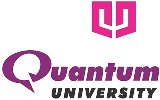 QUANTUM UNIVERSITYMandawar (22 Km Milestone), Roorkee – Dehradun Highway (NH 73)ROORKEE – 247 662NOTICEDepartment of Training & Placements		Dated: 13.01.2021Aptara Corp Will be conducting placement drive for the students of Quantum University, Roorkee. Details are as follows.(Jay Sharma)Company Name Aptara CorpCompany Websitehttps://www.aptaracorp.com/ About CompanyAptara is a U.S. headquartered company with more than 4400 professionals worldwide.
We have offices in Delhi, Dehradun, Pune and Trivandrum. The company provides outsourced
Content Production, Digital Publishing, eBook Publishing, Editorial Services, eLearning and
Technology Services to leading companies in Media and Publishing, Information Services,
Professional Services, Manufacturing, Technology, Engineering, Hospitality, Healthcare and
Government helps global enterprises gain competitive advantage through its capabilities in
digital media innovation and world-class content production and publishing. For more than 20
years, our content development and production capabilities, technology innovations and a proven offshore platform, have helped leading corporations and publishers achieve highly efficient, low-cost digital content production for multi-channel publishing of books, journals, and educational and corporate content. Helping enterprises capture, convert, enrich, publish, monetize, and manage their content assets, Aptara’s solutions reflect our two decades of content supply-chain innovation.  Employing unique technologies, processes, and an onshore/offshore team of over 5,000 professionals, Aptara designs and deploys solutions for producing high-volume, rapid turnaround content through
traditional and new digital channels.Eligibility CriteriaB.Tech ME-MTE DesignationTechnical WriterPackage Offered2.78 LPA Selection ProcedureInterview , Test, Technical round, InterviewJob LocationDehradunRecruitment DateAfter registration ( Registration link already sent by MR Manoj Bansal)Reporting TimeBetween 9.30 AM – 6 PMVenueONLINE / OFFLINE